Supplementary Material toOlder adults demonstrate interlimb transfer of reactive gait adaptations to repeated unpredictable gait perturbations GeroScienceChristopher McCrum1,2*, Kiros Karamanidis3, Lotte Grevendonk1, Wiebren Zijlstra2, Kenneth Meijer11Department of Nutrition and Movement Sciences, NUTRIM School of Nutrition and Translational Research in Metabolism, Maastricht University Medical Centre+, Maastricht, The Netherlands2Institute of Movement and Sport Gerontology, German Sport University Cologne, Germany3Sport and Exercise Science Research Centre, School of Applied Sciences, London South Bank University, London, UK*Correspondence: Christopher McCrum Department of Nutrition and Movement SciencesMaastricht University, PO Box 616, Maastricht, 6200 MD, The Netherlandschris.mccrum@maastrichtuniversity.nl+31 (0)43 388 1621eMethodsFor this study, we used the margins of stability (MoS) concept (Hof et al. 2005), one of only a few clearly defined and accepted measures of the mechanical stability of the body configuration during gait (Bruijn et al. 2013), useful for assessing changes in gait stability due to mechanical perturbations and balance loss. The anteroposterior MoS (MoSAP) were calculated at foot touchdown as the difference between the anterior boundary of the base of support (anteroposterior component of the hallux marker projection to the ground) and the extrapolated centre of mass as defined by Hof et al. (2005), adapted for our reduced kinematic model based on Süptitz et al. (2013), as follows:where ,  and  are the trochanter and the posterior hallux marker anteroposterior positions respectively;   ,  and  are the anteroposterior velocities of the trochanter and C7 markers respectively;  is the treadmill belt velocity;  is gravitational acceleration (9.81m/s2); and  is the reference leg length. This reduced kinematic model was previously shown to be suitable for assessing the MoS and it’s components during unperturbed and perturbed treadmill walking in young, middle and older-aged healthy adults, with high correlations and no clear differences compared to a full kinematic model (Süptitz et al. 2013).eResultsRegarding the MoSML, the two way repeated measures ANOVAs for Pert1R, Pert2L and Pert9L revealed a significant age effect for Pert1R and Pert9L, but not for Pert2L (Pert1R: F(1, 55)=4.973, P=0.0298, ηp2=0.083; Pert2L: F(1, 56)=2.031, P=0.1597, ηp2=0.035; Pert9L: F(1, 56)=4.110, P=0.0474, ηp2=0.068; eFig. 1). Significant Age Group by Step interactions were found for Pert1R, Pert2L and Pert9L (Pert1R: F(9, 495)=1.965, P=0.0415, ηp2=0.034; Pert2L: F(9, 504)=2.254, P=0.0177, ηp2=0.039; Pert9L: F(9, 504)=3.610, P=0.0002, ηp2=0.061; eFig. 1). Bonferroni tests for multiple comparisons are indicated in eFig. 1 and revealed two significant difference between the age groups at Post4 during Pert1R, and significant differences at Post5 and Post6 during Pert9L but no major differences were identified pre and post repetition of the left limb perturbations, with both age groups showing significantly increased MoSML at Post2 and Post3 during Pert2L and Pert9L. Complete Bonferroni results can be found in eTables 7 and 8.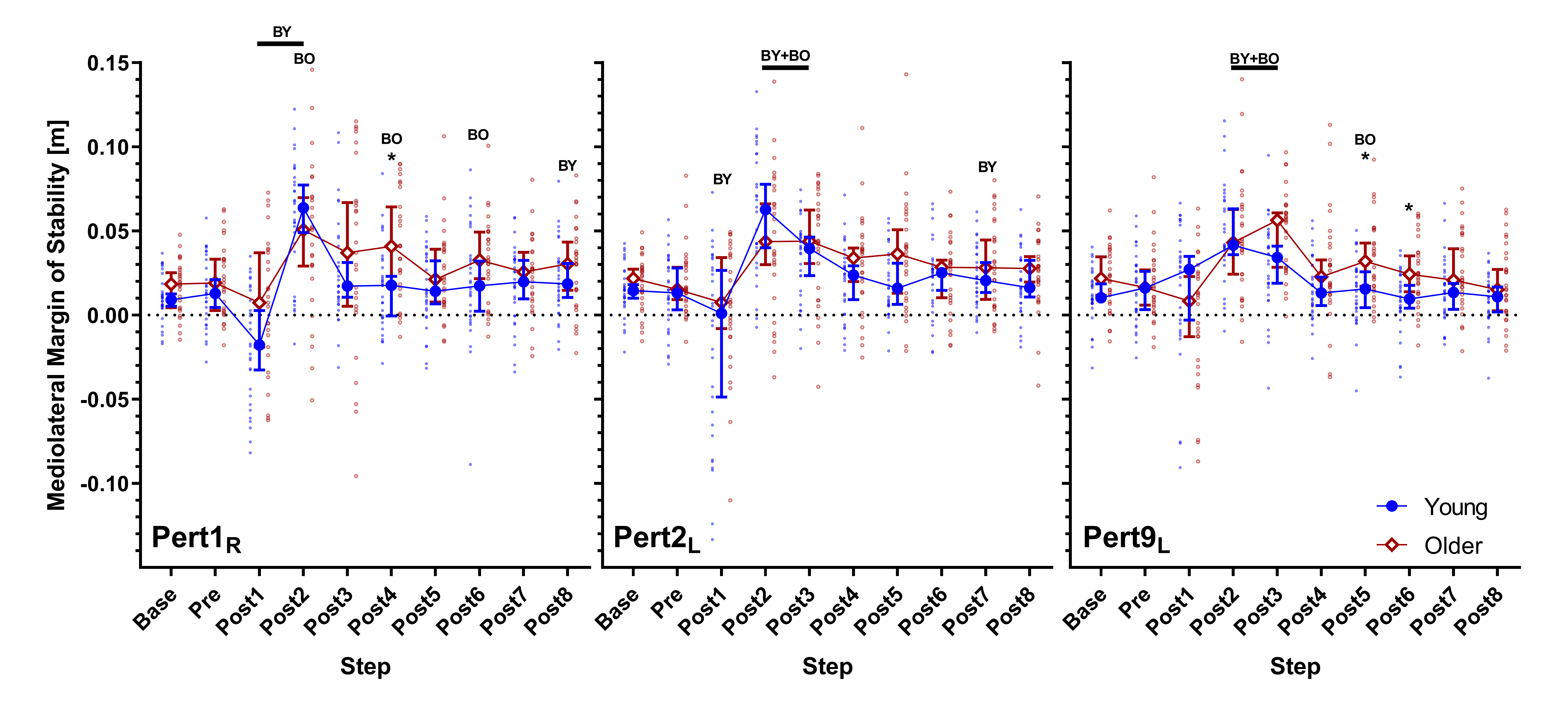 eFigure 1: Median and 95% confidence intervals (with individual data points) of the mediolateral margin of stability during the first, second and ninth perturbations (Pert1R, Pert2L, and Pert9L, respectively) including unperturbed walking prior to each perturbation (Base), the final step prior to each perturbation (Pre) and the first eight recovery steps following the perturbations (Post1-8) for young and older adults. BO and BY: Significant difference to Base for older and young adults, respectively (P<0.05). *: Significant difference between young and older adults (P<0.05). Regarding the investigation of the potential influence of the single trial effect on the interlimb transfer results in the older adults, a two-way repeated measures ANOVA with perturbation number (Pert2L and Pert3L) and step (Base, Pre, Post1-Post8) as factors with post hoc Bonferroni tests for multiple comparisons were conducted for MoSAP. Similar to the interlimb analysis, no significant perturbation number effect was found (F(1, 26)=1.681, P=0.2061), although the size of the effect (ηp2=0.061) was smaller than that of the interlimb analysis (ηp2=0.092). Bonferroni tests for multiple comparisons revealed that during Pert2L, the older adults did not return to MoSAP values not significantly different to Base during the eight analysed recovery steps, whereas for Pert3L this was achieved at Post7, resulting in an average of two steps improvement (eFig. 2). Complete Bonferroni results can be found in eTables 17 and 18.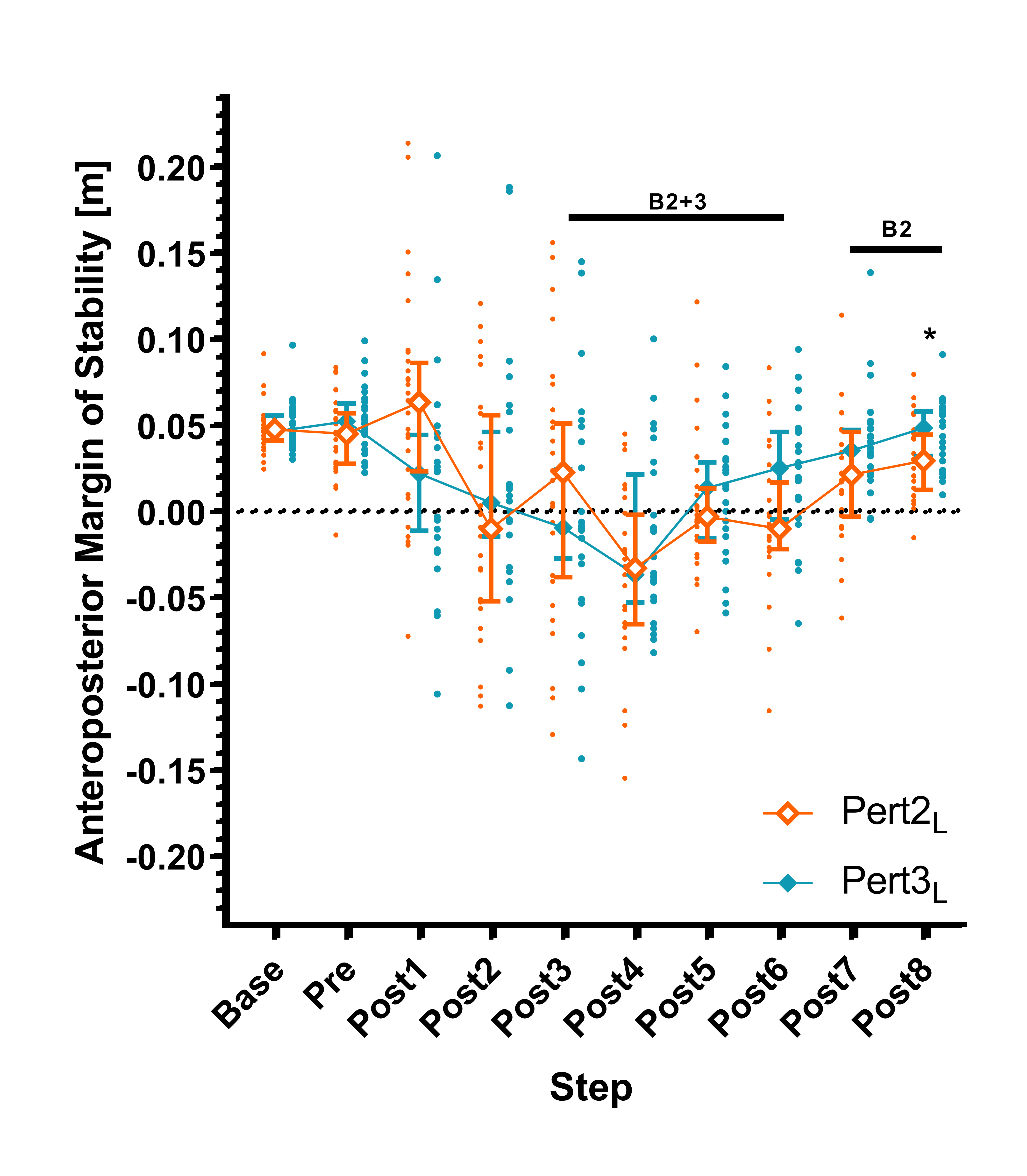 eFigure 2: Median and 95% confidence intervals (with individual data points) of the anteroposterior margin of stability during the second and third perturbations (Pert2L and Pert3L, respectively) including unperturbed walking prior to each perturbation (Base), the final step prior to each perturbation (Pre) and the first eight recovery steps following the perturbations (Post1-8) for the older adults. B2 and B3: Significant difference to Base for Pert2L and Pert3L, respectively (P<0.05). *: Significant difference between Pert2L and Pert3L (P<0.05). eTable 1: Bonferroni’s multiple comparison test results comparing recovery steps to baseline in Pert1R, Pert2L and Pert9L for MoSAP [m] in the young and older adultseTable 2: Bonferroni’s multiple comparison test results comparing the young and older adults in Pert1R, Pert2L and Pert9L for MoSAP [m]eTable 3: Bonferroni’s multiple comparison test results comparing recovery steps to baseline in Pert1R, Pert2L and Pert9L for BoS [m] in the young and older adultseTable 4: Bonferroni’s multiple comparison test results comparing the young and older adults in Pert1R, Pert2L and Pert9L for BoS [m]eTable 5: Bonferroni’s multiple comparison test results comparing recovery steps to baseline in Pert1R, Pert2L and Pert9L for XCoM [m] in the young and older adultseTable 6: Bonferroni’s multiple comparison test results comparing the young and older adults in Pert1R, Pert2L and Pert9L for XCoM [m]eTable 7: Bonferroni’s multiple comparison test results comparing recovery steps to baseline in Pert1R, Pert2L and Pert9L for MoSML [m] in the young and older adultseTable 8: Bonferroni’s multiple comparison test results comparing the young and older adults in Pert1R, Pert2L and Pert9L for MoSML [m]eTable 9: Bonferroni’s multiple comparison test results comparing recovery steps to baseline in Pert1R and Pert10R for MoSAP [m] in the older adultseTable 10: Bonferroni’s multiple comparison test results comparing Pert1R to Pert10R for MoSAP [m] in the older adultseTable 11: Bonferroni’s multiple comparison test results comparing recovery steps to baseline in Pert1R and Pert10R for BoS [m] in the older adultseTable 12: Bonferroni’s multiple comparison test results comparing Pert1R to Pert10R for BoS [m] in the older adultseTable 13: Bonferroni’s multiple comparison test results comparing recovery steps to baseline in Pert1R and Pert10R for XCoM [m] in the older adultseTable 14: Bonferroni’s multiple comparison test results comparing Pert1R to Pert10R for XCoM [m] in the older adultseTable 15: Bonferroni’s multiple comparison test results comparing recovery steps to baseline in Pert1R and Pert10R for MoSML [m] in the older adultseTable 16: Bonferroni’s multiple comparison test results comparing Pert1R to Pert10R for MoSML [m] in the older adults eTable 17: Bonferroni’s multiple comparison test results comparing recovery steps to baseline in Pert2L and Pert3L for MoSAP [m] in the older adultseTable 18: Bonferroni’s multiple comparison test results comparing Pert2L to Pert3L for MoSAP [m] in the older adultseDiscussionRegarding our analyses of MoSML, the results did not reveal any substantial differences with age. Both age groups showed a significant increase in MoSML in some of the first few steps post-perturbation, but there was little change in magnitude of these values with repetition. This suggests that anteroposterior gait perturbations of this nature require some mediolateral balance control but can be accommodated similarly by young and older healthy adults. It is not possible to say, based on the current work, if different magnitudes or types of anteroposterior perturbations would show a similar lack of effect with age. Sideways falls are prevalent among older adults in long-term and many falls initially directed anteriorly may lead to a lateral ground contact (Yang et al. 2016). Previous findings indicate that older age and falls history are related to lateral instability following anteroposterior perturbations to stance (McIlroy and Maki 1996; Rogers et al. 2001). However, as the current study deals with perturbations during gait, stance perturbations are obviously not directly comparable to those used in the current paradigm. A limitation that should be noted is that while our reduced kinematic model has been previously validated for the MoSAP and its components (Süptitz et al. 2013), it was not validated for the MoSML. Various levels of agreement have been reported in previous studies of CoM position estimates between simplified marker sets and the full-body marker sets (Havens et al. 2018; Huntley et al. 2017; Vanrenterghem et al. 2010; Yang and Pai 2014) and these differences can stem from differences in the marker model (e.g. with and without trunk), the analysed locomotion task (e.g. level walking, cutting manoeuvres), the participant groups (e.g. healthy young adults, stroke patients) and the gait velocity and experimental setup (e.g. overground and treadmill walking). Therefore, we would caution against drawing firm conclusions regarding our MoSML results.eReferencesBruijn SM, Meijer OG, Beek PJ, van Dieen JH (2013) Assessing the stability of human locomotion: a review of current measures J R Soc Interface 10:20120999 doi:10.1098/rsif.2012.0999Havens KL, Mukherjee T, Finley JM (2018) Analysis of biases in dynamic margins of stability introduced by the use of simplified center of mass estimates during walking and turning Gait Posture 59:162-167 doi:10.1016/j.gaitpost.2017.10.002Hof AL, Gazendam MG, Sinke WE (2005) The condition for dynamic stability J Biomech 38:1-8 doi:10.1016/j.jbiomech.2004.03.025Huntley AH, Schinkel-Ivy A, Aqui A, Mansfield A (2017) Validation of simplified centre of mass models during gait in individuals with chronic stroke Clin Biomech 48:97-102 doi:10.1016/j.clinbiomech.2017.07.015McIlroy WE, Maki BE (1996) Age-related changes in compensatory stepping in response to unpredictable perturbations J Gerontol A Biol Sci Med Sci 51:M289-296 doi:10.1093/gerona/51a.6.m289Rogers MW, Hedman LD, Johnson ME, Cain TD, Hanke TA (2001) Lateral stability during forward-induced stepping for dynamic balance recovery in young and older adults J Gerontol A Biol Sci Med Sci 56:M589-594 doi:10.1093/gerona/56.9.m589Süptitz F, Moreno Catala M, Brüggemann GP, Karamanidis K (2013) Dynamic stability control during perturbed walking can be assessed by a reduced kinematic model across the adult female lifespan Hum Mov Sci 32:1404-1414 doi:10.1016/j.humov.2013.07.008Vanrenterghem J, Gormley D, Robinson M, Lees A (2010) Solutions for representing the whole-body centre of mass in side cutting manoeuvres based on data that is typically available for lower limb kinematics Gait Posture 31:517-521 doi:10.1016/j.gaitpost.2010.02.014Yang F, Pai YC (2014) Can sacral marker approximate center of mass during gait and slip-fall recovery among community-dwelling older adults? J Biomech 47:3807-3812 doi:10.1016/j.jbiomech.2014.10.027Yang Y, Mackey DC, Liu-Ambrose T, Feldman F, Robinovitch SN (2016) Risk factors for hip impact during real-life falls captured on video in long-term care Osteoporos Int 27:537-547 doi:10.1007/s00198-015-3268-xPerturbationTest detailsMean 1Mean 2Mean Diff.SE of diff.N1N2tDF95.00% CI of diff.Adjusted P ValuePert1RYoungPert1RBase vs. Pre0.046490.04944-0.0029540.00332530300.888429-0.01292 to 0.007008>0.9999Pert1RBase vs. Post10.04649-0.019410.06590.00999930306.59290.03594 to 0.09585<0.0001Pert1RBase vs. Post20.04649-0.044360.090850.0163530305.556290.04186 to 0.1398<0.0001Pert1RBase vs. Post30.04649-0.060680.10720.0110230309.721290.07414 to 0.1402<0.0001Pert1RBase vs. Post40.04649-0.039580.086070.00934230309.213290.05808 to 0.1141<0.0001Pert1RBase vs. Post50.046490.001930.044560.010130304.411290.01429 to 0.074820.0012Pert1RBase vs. Post60.046490.024550.021940.00846930302.59129-0.003432 to 0.047320.1335Pert1RBase vs. Post70.046490.030390.01610.00684530302.35129-0.004411 to 0.036600.2313Pert1RBase vs. Post80.046490.039760.0067330.00585430301.1529-0.01080 to 0.02427>0.9999Pert1ROlderPert1RBase vs. Pre0.04960.045760.0038360.00339927271.12826-0.006443 to 0.01411>0.9999Pert1RBase vs. Post10.04960.1117-0.062130.0124427274.99626-0.09973 to -0.024520.0003Pert1RBase vs. Post20.04960.022670.026930.0138927271.93926-0.01506 to 0.068920.5709Pert1RBase vs. Post30.0496-0.00078750.050380.0106327274.739260.01824 to 0.082530.0006Pert1RBase vs. Post40.0496-0.027870.077460.0108427277.143260.04467 to 0.1103<0.0001Pert1RBase vs. Post50.0496-0.0097460.059340.0101527275.846260.02865 to 0.09004<0.0001Pert1RBase vs. Post60.04960.0042040.045390.00715127276.348260.02377 to 0.06702<0.0001Pert1RBase vs. Post70.04960.015650.033950.00747327274.542260.01135 to 0.056540.001Pert1RBase vs. Post80.04960.026130.023470.007727273.048260.0001856 to 0.046750.0471Pert2LYoungPert2LBase vs. Pre0.043420.039790.0036370.00228130301.59429-0.003198 to 0.01047>0.9999Pert2LBase vs. Post10.04342-0.019380.062810.0118530305.299290.02730 to 0.09831<0.0001Pert2LBase vs. Post20.04342-0.020110.063530.0137330304.626290.02239 to 0.10470.0006Pert2LBase vs. Post30.04342-0.030960.074380.0126730305.87290.03642 to 0.1123<0.0001Pert2LBase vs. Post40.04342-0.039640.083070.00921430309.016290.05546 to 0.1107<0.0001Pert2LBase vs. Post50.043420.006290.037130.00935630303.969290.009103 to 0.065160.0039Pert2LBase vs. Post60.043420.02660.016820.00529830303.175290.0009481 to 0.032690.0318Pert2LBase vs. Post70.043420.04451-0.0010820.00468730300.230929-0.01512 to 0.01296>0.9999Pert2LBase vs. Post80.043420.03630.0071270.00382130301.86529-0.004321 to 0.018570.6509Pert2LOlderPert2LBase vs. Pre0.04780.043990.0038130.00466228280.817927-0.01024 to 0.01786>0.9999Pert2LBase vs. Post10.04780.06765-0.019850.0144328281.37527-0.06334 to 0.02365>0.9999Pert2LBase vs. Post20.04780.0021040.04570.0134928283.388270.005044 to 0.086350.0196Pert2LBase vs. Post30.04780.013920.033880.0137128282.47127-0.007437 to 0.075200.1806Pert2LBase vs. Post40.0478-0.037480.085290.0107228287.954270.05297 to 0.1176<0.0001Pert2LBase vs. Post50.04780.0011290.046670.00809528285.765270.02228 to 0.07107<0.0001Pert2LBase vs. Post60.0478-0.0052960.05310.00784228286.771270.02946 to 0.07673<0.0001Pert2LBase vs. Post70.04780.017840.029970.00603728284.964270.01177 to 0.048160.0003Pert2LBase vs. Post80.04780.03030.01750.00455128283.845270.003782 to 0.031210.006Pert9LYoungPert9LBase vs. Pre0.051270.046080.0051840.00370830301.39829-0.005926 to 0.01629>0.9999Pert9LBase vs. Post10.05127-0.048290.099560.008349303011.92290.07454 to 0.1246<0.0001Pert9LBase vs. Post20.05127-0.011540.062810.0107130305.864290.03072 to 0.09490<0.0001Pert9LBase vs. Post30.051270.012920.038350.0104730303.663290.006980 to 0.069720.0089Pert9LBase vs. Post40.051270.012810.038460.00746530305.151290.01609 to 0.060820.0001Pert9LBase vs. Post50.051270.037540.013730.00565330302.42929-0.003205 to 0.030670.1941Pert9LBase vs. Post60.051270.041990.0092780.0048830301.90129-0.005343 to 0.023900.6054Pert9LBase vs. Post70.051270.05671-0.0054420.00533330301.0229-0.02142 to 0.01053>0.9999Pert9LBase vs. Post80.051270.05212-0.00084890.00386330300.219829-0.01242 to 0.01072>0.9999Pert9LOlderPert9LBase vs. Pre0.054560.05559-0.0010340.003928280.265127-0.01279 to 0.01072>0.9999Pert9LBase vs. Post10.05456-0.025430.079990.0134928285.93270.03934 to 0.1206<0.0001Pert9LBase vs. Post20.054560.012460.04210.0104328284.038270.01068 to 0.073520.0036Pert9LBase vs. Post30.054560.0047490.049810.0106528284.679270.01773 to 0.081890.0006Pert9LBase vs. Post40.054560.012110.042450.00985128284.309270.01276 to 0.072140.0018Pert9LBase vs. Post50.054560.029750.024810.00815128283.044270.0002450 to 0.049370.0464Pert9LBase vs. Post60.054560.035160.01940.00673428282.88127-0.0008939 to 0.039690.0691Pert9LBase vs. Post70.054560.049770.0047860.00369928281.29427-0.006363 to 0.01594>0.9999Pert9LBase vs. Post80.054560.048420.0061340.0042328281.4527-0.006613 to 0.01888>0.9999PerturbationTest detailsMean 1Mean 2Mean Diff.SE of diff.N1N2tDF95.00% CI of diff.Adjusted P ValuePert1RYoung - OlderPert1RBase0.046490.0496-0.0031090.0031730270.980553.23-0.01239 to 0.006177>0.9999Pert1RPre0.049440.045760.0036810.00562530270.654554.19-0.01278 to 0.02014>0.9999Pert1RPost1-0.019410.1117-0.13110.0154530278.48851.21-0.1765 to -0.08581<0.0001Pert1RPost2-0.044360.02267-0.067030.0217330273.08554.55-0.1306 to -0.0034600.0319Pert1RPost3-0.06068-0.0007875-0.05990.0149230274.01454.99-0.1035 to -0.016260.0018Pert1RPost4-0.03958-0.02787-0.011710.0148130270.790852.49-0.05511 to 0.03169>0.9999Pert1RPost50.00193-0.0097460.011680.0142630270.819154.99-0.03002 to 0.05337>0.9999Pert1RPost60.024550.0042040.020340.0115130271.76854.9-0.01331 to 0.054000.8262Pert1RPost70.030390.015650.014740.00969630271.5254.19-0.01363 to 0.04312>0.9999Pert1RPost80.039760.026130.013630.00972830271.40148.45-0.01499 to 0.04224>0.9999Pert2LYoung - OlderPert2LBase0.043420.0478-0.0043780.00321830281.3650.76-0.01382 to 0.005067>0.9999Pert2LPre0.039790.04399-0.0042020.00526830280.797849.01-0.01969 to 0.01128>0.9999Pert2LPost1-0.019380.06765-0.087030.0179530284.84853.7-0.1396 to -0.034470.0001Pert2LPost2-0.020110.002104-0.022210.0191830281.15855.98-0.07827 to 0.03384>0.9999Pert2LPost3-0.030960.01392-0.044880.0190430282.35855.04-0.1006 to 0.010800.2198Pert2LPost4-0.03964-0.03748-0.0021590.0136930280.157755.61-0.04219 to 0.03787>0.9999Pert2LPost50.006290.0011290.0051610.0124630280.414354.94-0.03127 to 0.04160>0.9999Pert2LPost60.0266-0.0052960.03190.00976330283.26748.60.003185 to 0.060610.02Pert2LPost70.044510.017840.026670.0086230283.09449.590.001343 to 0.052000.0324Pert2LPost80.03630.03030.0059920.00564930281.06154.39-0.01054 to 0.02252>0.9999Pert9LYoung - OlderPert9LBase0.051270.05456-0.003290.00384430280.85650.37-0.01457 to 0.007995>0.9999Pert9LPre0.046080.05559-0.0095070.00547430281.73754.12-0.02553 to 0.0065120.8808Pert9LPost1-0.04829-0.02543-0.022850.0156830281.45843.13-0.06924 to 0.02353>0.9999Pert9LPost2-0.011540.01246-0.0240.0144530281.66155.82-0.06623 to 0.01823>0.9999Pert9LPost30.012920.0047490.0081690.0147430280.55454.68-0.03496 to 0.05130>0.9999Pert9LPost40.012810.012110.00070050.0115230280.0608151.34-0.03309 to 0.03449>0.9999Pert9LPost50.037540.029750.0077870.00994330280.783145.95-0.02153 to 0.03711>0.9999Pert9LPost60.041990.035160.0068320.00826630280.826651.67-0.01741 to 0.03107>0.9999Pert9LPost70.056710.049770.0069380.00720430280.96355.17-0.01413 to 0.02800>0.9999Pert9LPost80.052120.048420.0036930.00606630280.608854.88-0.01405 to 0.02143>0.9999PerturbationTest detailsMean 1Mean 2Mean Diff.SE of diff.N1N2tDF95.00% CI of diff.Adjusted P ValuePert1RYoungPert1RBase vs. Pre0.66820.66680.0014090.00359730300.391629-0.009367 to 0.01218>0.9999Pert1RBase vs. Post10.66820.7997-0.13150.0183430307.17329-0.1865 to -0.07660<0.0001Pert1RBase vs. Post20.66820.34850.31970.0327430309.765290.2216 to 0.4178<0.0001Pert1RBase vs. Post30.66820.63440.033790.0267830301.26129-0.04646 to 0.1140>0.9999Pert1RBase vs. Post40.66820.7061-0.037890.0111530303.39829-0.07129 to -0.0044870.0179Pert1RBase vs. Post50.66820.64240.025720.00995730302.58329-0.004110 to 0.055550.1359Pert1RBase vs. Post60.66820.65050.017640.00804330302.19429-0.006451 to 0.041740.3277Pert1RBase vs. Post70.66820.63650.031670.00618930305.117290.01313 to 0.050210.0002Pert1RBase vs. Post80.66820.65110.017010.0067130302.53629-0.003088 to 0.037120.1518Pert1ROlderPert1RBase vs. Pre0.64380.640.0038260.00403427270.948426-0.008373 to 0.01603>0.9999Pert1RBase vs. Post10.64380.7432-0.099370.0102227279.72326-0.1303 to -0.06847<0.0001Pert1RBase vs. Post20.64380.24360.40020.03247272712.33260.3020 to 0.4984<0.0001Pert1RBase vs. Post30.64380.52650.11730.0271827274.318260.03516 to 0.19950.0018Pert1RBase vs. Post40.64380.60030.043440.0279627271.55426-0.04109 to 0.1280>0.9999Pert1RBase vs. Post50.64380.62050.02330.0186827271.24826-0.03317 to 0.07977>0.9999Pert1RBase vs. Post60.64380.6482-0.0044430.0121327270.366426-0.04111 to 0.03222>0.9999Pert1RBase vs. Post70.64380.61570.028050.0135427272.07126-0.01290 to 0.068990.4355Pert1RBase vs. Post80.64380.6290.014790.0105327271.40426-0.01705 to 0.04663>0.9999Pert2LYoungPert2LBase vs. Pre0.66350.65560.0078670.00380530302.06829-0.003531 to 0.019270.4292Pert2LBase vs. Post10.66350.8094-0.14590.0181130308.05529-0.2002 to -0.09164<0.0001Pert2LBase vs. Post20.66350.42730.23620.0313730307.53290.1422 to 0.3302<0.0001Pert2LBase vs. Post30.66350.6370.026530.0172930301.53429-0.02527 to 0.07833>0.9999Pert2LBase vs. Post40.66350.7137-0.05020.0113230304.43629-0.08409 to -0.016300.0011Pert2LBase vs. Post50.66350.6667-0.0031870.00852830300.373729-0.02874 to 0.02236>0.9999Pert2LBase vs. Post60.66350.65430.0091770.00792230301.15829-0.01456 to 0.03291>0.9999Pert2LBase vs. Post70.66350.64520.018320.00831630302.20329-0.006596 to 0.043230.3215Pert2LBase vs. Post80.66350.65360.0098720.00514430301.91929-0.005541 to 0.025280.584Pert2LOlderPert2LBase vs. Pre0.63710.63170.0053990.00505428281.06827-0.009831 to 0.02063>0.9999Pert2LBase vs. Post10.63710.7397-0.10260.0201228285.127-0.1632 to -0.041970.0002Pert2LBase vs. Post20.63710.26840.36860.02456282815.01270.2946 to 0.4426<0.0001Pert2LBase vs. Post30.63710.54380.093230.0155428286270.04640 to 0.1401<0.0001Pert2LBase vs. Post40.63710.59770.039410.0251328281.56827-0.03633 to 0.1152>0.9999Pert2LBase vs. Post50.63710.6382-0.001110.0137328280.080927-0.04248 to 0.04026>0.9999Pert2LBase vs. Post60.63710.6621-0.0250.0119828282.08727-0.06110 to 0.011100.4183Pert2LBase vs. Post70.63710.63550.0015480.00880728280.175827-0.02500 to 0.02809>0.9999Pert2LBase vs. Post80.63710.63350.003560.00614128280.579727-0.01495 to 0.02207>0.9999Pert9LYoungPert9LBase vs. Pre0.67250.66710.0053620.0030230301.77629-0.003684 to 0.014410.7762Pert9LBase vs. Post10.67250.7637-0.091190.0233830303.89929-0.1612 to -0.021130.0047Pert9LBase vs. Post20.67250.58260.089890.0187930304.785290.03361 to 0.14620.0004Pert9LBase vs. Post30.67250.64250.029990.0139130302.15629-0.01167 to 0.071650.3553Pert9LBase vs. Post40.67250.6992-0.026670.00754530303.53529-0.04927 to -0.0040660.0125Pert9LBase vs. Post50.67250.673-0.00047070.0059430300.079229-0.01827 to 0.01733>0.9999Pert9LBase vs. Post60.67250.66940.0031340.00441230300.710329-0.01009 to 0.01635>0.9999Pert9LBase vs. Post70.67250.66360.0089340.00447730301.99629-0.004478 to 0.022350.4989Pert9LBase vs. Post80.67250.66380.0086760.00440330301.9729-0.004516 to 0.021870.5258Pert9LOlderPert9LBase vs. Pre0.6420.6464-0.0043710.00448228280.975327-0.01788 to 0.009136>0.9999Pert9LBase vs. Post10.6420.7138-0.071780.0202828283.53927-0.1329 to -0.010650.0133Pert9LBase vs. Post20.6420.51090.13110.02628285.043270.05276 to 0.20950.0002Pert9LBase vs. Post30.6420.560.082010.0161928285.067270.03323 to 0.13080.0002Pert9LBase vs. Post40.6420.64140.0006070.0117528280.051627-0.03481 to 0.03603>0.9999Pert9LBase vs. Post50.6420.63020.011750.0132328280.888327-0.02811 to 0.05161>0.9999Pert9LBase vs. Post60.6420.6591-0.017160.00867428281.97827-0.04330 to 0.0089840.524Pert9LBase vs. Post70.6420.63420.0077750.00732228281.06227-0.01429 to 0.02984>0.9999Pert9LBase vs. Post80.6420.6454-0.0034090.00673228280.506427-0.02370 to 0.01688>0.9999PerturbationTest detailsMean 1Mean 2Mean Diff.SE of diff.N1N2tDF95.00% CI of diff.Adjusted P ValuePert1RYoung - OlderPert1RBase0.66820.64380.024370.0130530271.86843.27-0.01423 to 0.062970.686Pert1RPre0.66680.640.026790.0135530271.97746.18-0.01317 to 0.066740.5407Pert1RPost10.79970.74320.056540.0246930272.2953.97-0.01574 to 0.12880.2598Pert1RPost20.34850.24360.10490.0465930272.25254.98-0.03136 to 0.24110.2837Pert1RPost30.63440.52650.10790.0408130272.64452.64-0.01167 to 0.22750.1076Pert1RPost40.70610.60030.10570.0360230272.93535.84-0.002043 to 0.21350.0579Pert1RPost50.64240.62050.021950.0271930270.807337.35-0.05917 to 0.1031>0.9999Pert1RPost60.65050.64820.0022810.0212430270.107446.4-0.06031 to 0.06487>0.9999Pert1RPost70.63650.61570.020740.0227530270.91237.41-0.04711 to 0.08860>0.9999Pert1RPost80.65110.6290.022140.0188330271.17645.9-0.03340 to 0.07769>0.9999Pert2LYoung - OlderPert2LBase0.66350.63710.026450.0133930281.97544.29-0.01312 to 0.066020.5452Pert2LPre0.65560.63170.023980.0140230281.71146.85-0.01731 to 0.065280.9367Pert2LPost10.80940.73970.069760.0298330282.33954.26-0.01753 to 0.15710.2307Pert2LPost20.42730.26840.15880.0412330283.85254.320.03818 to 0.27950.0031Pert2LPost30.6370.54380.093150.0267430283.48450.050.01464 to 0.17170.0104Pert2LPost40.71370.59770.11610.0321830283.60737.280.02004 to 0.21210.009Pert2LPost50.66670.63820.028530.0223730281.27546.58-0.03739 to 0.09445>0.9999Pert2LPost60.65430.6621-0.0077220.0192130280.402147.34-0.06428 to 0.04883>0.9999Pert2LPost70.64520.63550.0096820.016930280.57352.49-0.03983 to 0.05920>0.9999Pert2LPost80.65360.63350.020140.0152630281.31942.98-0.02503 to 0.06531>0.9999Pert9LYoung - OlderPert9LBase0.67250.6420.030520.0120830282.52649.43-0.004983 to 0.066010.1479Pert9LPre0.66710.64640.020780.0134430281.54647.59-0.01879 to 0.06036>0.9999Pert9LPost10.76370.71380.049920.03230281.5655.5-0.04364 to 0.1435>0.9999Pert9LPost20.58260.51090.071750.0359830281.99449.27-0.03401 to 0.17750.5171Pert9LPost30.64250.560.082530.0241430283.41952.120.01177 to 0.15330.0123Pert9LPost40.69920.64140.057790.0173530283.33154.350.007018 to 0.10860.0156Pert9LPost50.6730.63020.042740.0175130282.4445.44-0.008942 to 0.094410.1865Pert9LPost60.66940.65910.010220.0161530280.63347.71-0.03732 to 0.05777>0.9999Pert9LPost70.66360.63420.029360.0147830281.98645.79-0.01424 to 0.072960.5306Pert9LPost80.66380.64540.018430.0149230281.23644.75-0.02562 to 0.06248>0.9999PerturbationTest detailsMean 1Mean 2Mean Diff.SE of diff.N1N2tDF95.00% CI of diff.Adjusted P ValuePert1RYoungPert1RBase vs. Pre0.62170.61730.0043630.00534830300.815829-0.01166 to 0.02038>0.9999Pert1RBase vs. Post10.62170.8191-0.19740.01943303010.1629-0.2557 to -0.1392<0.0001Pert1RBase vs. Post20.62170.39280.22890.0275930308.294290.1462 to 0.3115<0.0001Pert1RBase vs. Post30.62170.6951-0.073390.0268830302.73129-0.1539 to 0.0071290.0958Pert1RBase vs. Post40.62170.7456-0.1240.0176530307.02429-0.1768 to -0.07109<0.0001Pert1RBase vs. Post50.62170.6405-0.018840.0166230301.13329-0.06864 to 0.03097>0.9999Pert1RBase vs. Post60.62170.626-0.0042970.0136130300.315729-0.04508 to 0.03649>0.9999Pert1RBase vs. Post70.62170.60610.015570.0095530301.63129-0.01304 to 0.04418>0.9999Pert1RBase vs. Post80.62170.61140.010280.0108230300.950429-0.02213 to 0.04269>0.9999Pert1ROlderPert1RBase vs. Pre0.59420.5942-9.535E-060.00583927270.001626-0.01767 to 0.01765>0.9999Pert1RBase vs. Post10.59420.6314-0.037240.0146527272.54226-0.08154 to 0.0070560.1559Pert1RBase vs. Post20.59420.22090.37330.03143272711.88260.2783 to 0.4683<0.0001Pert1RBase vs. Post30.59420.52720.066960.0282827272.36826-0.01856 to 0.15250.2307Pert1RBase vs. Post40.59420.6282-0.034020.027327271.24626-0.1166 to 0.04853>0.9999Pert1RBase vs. Post50.59420.6302-0.036040.0207127271.74126-0.09866 to 0.026570.8421Pert1RBase vs. Post60.59420.644-0.049840.013527273.69226-0.09065 to -0.0090220.0093Pert1RBase vs. Post70.59420.6001-0.00590.0125227270.471226-0.04376 to 0.03196>0.9999Pert1RBase vs. Post80.59420.6029-0.008680.0132327270.65626-0.04869 to 0.03133>0.9999Pert2LYoungPert2LBase vs. Pre0.62010.61590.0042290.0042430300.997429-0.008474 to 0.01693>0.9999Pert2LBase vs. Post10.62010.8288-0.20870.01824303011.4429-0.2634 to -0.1541<0.0001Pert2LBase vs. Post20.62010.44740.17270.0263430306.556290.09378 to 0.2516<0.0001Pert2LBase vs. Post30.62010.6679-0.047850.0240830301.98729-0.1200 to 0.024300.508Pert2LBase vs. Post40.62010.7533-0.13330.0176430307.55329-0.1861 to -0.08040<0.0001Pert2LBase vs. Post50.62010.6604-0.040320.0157730302.55829-0.08755 to 0.0069110.1443Pert2LBase vs. Post60.62010.6277-0.0076450.0102230300.747829-0.03827 to 0.02298>0.9999Pert2LBase vs. Post70.62010.60070.01940.00911430302.12829-0.007906 to 0.046700.3773Pert2LBase vs. Post80.62010.61730.0027450.00731230300.375429-0.01916 to 0.02465>0.9999Pert2LOlderPert2LBase vs. Pre0.58930.58770.0015860.00680728280.23327-0.01893 to 0.02210>0.9999Pert2LBase vs. Post10.58930.672-0.082750.0228428283.62327-0.1516 to -0.013920.0107Pert2LBase vs. Post20.58930.26630.32290.0189282817.08270.2660 to 0.3799<0.0001Pert2LBase vs. Post30.58930.52990.059350.0194828283.046270.0006364 to 0.11810.0461Pert2LBase vs. Post40.58930.6351-0.045880.0278928281.64527-0.1299 to 0.03816>0.9999Pert2LBase vs. Post50.58930.637-0.047780.0188728282.53327-0.1046 to 0.0090730.1569Pert2LBase vs. Post60.58930.6674-0.078090.0142628285.47527-0.1211 to -0.03511<0.0001Pert2LBase vs. Post70.58930.6177-0.028420.0117328282.42327-0.06376 to 0.0069250.2013Pert2LBase vs. Post80.58930.6032-0.013940.0078728281.77127-0.03765 to 0.0097810.7908Pert9LYoungPert9LBase vs. Pre0.62120.62110.00017870.00588430300.030429-0.01745 to 0.01781>0.9999Pert9LBase vs. Post10.62120.812-0.19070.0233430308.17129-0.2607 to -0.1208<0.0001Pert9LBase vs. Post20.62120.59420.027080.0152930301.77129-0.01873 to 0.072890.784Pert9LBase vs. Post30.62120.6296-0.0083590.0192730300.433729-0.06610 to 0.04938>0.9999Pert9LBase vs. Post40.62120.6864-0.065130.0120730305.39729-0.1013 to -0.02897<0.0001Pert9LBase vs. Post50.62120.6354-0.01420.00993930301.42929-0.04398 to 0.01557>0.9999Pert9LBase vs. Post60.62120.6274-0.0061440.00775230300.792629-0.02937 to 0.01708>0.9999Pert9LBase vs. Post70.62120.60690.014380.00779430301.84529-0.008973 to 0.037720.678Pert9LBase vs. Post80.62120.61170.0095250.00746930301.27529-0.01285 to 0.03190>0.9999Pert9LOlderPert9LBase vs. Pre0.58740.5908-0.0033380.00654228280.510227-0.02305 to 0.01638>0.9999Pert9LBase vs. Post10.58740.7392-0.15180.0200328287.57827-0.2121 to -0.09141<0.0001Pert9LBase vs. Post20.58740.49840.089020.0229528283.879270.01986 to 0.15820.0055Pert9LBase vs. Post30.58740.55520.03220.0165828281.94227-0.01778 to 0.082170.5641Pert9LBase vs. Post40.58740.6293-0.041840.0166328282.51727-0.09195 to 0.0082640.1628Pert9LBase vs. Post50.58740.6005-0.013060.0164928280.79227-0.06276 to 0.03664>0.9999Pert9LBase vs. Post60.58740.624-0.036560.0141528282.58327-0.07921 to 0.0060950.1398Pert9LBase vs. Post70.58740.58440.0029880.00963528280.310227-0.02605 to 0.03203>0.9999Pert9LBase vs. Post80.58740.597-0.0095430.00963428280.990627-0.03858 to 0.01949>0.9999PerturbationTest detailsMean 1Mean 2Mean Diff.SE of diff.N1N2tDF95.00% CI of diff.Adjusted P ValuePert1RYoung - OlderPert1RBase0.62170.59420.027480.0134130272.04940.77-0.01232 to 0.067280.4692Pert1RPre0.61730.59420.023110.0141830271.62947-0.01867 to 0.06488>0.9999Pert1RPost10.81910.63140.18770.0258730277.25553.230.1119 to 0.2634<0.0001Pert1RPost20.39280.22090.17190.0425630274.0452.70.04722 to 0.29660.0017Pert1RPost30.69510.52720.16780.0426730273.93352.050.04271 to 0.29290.0025Pert1RPost40.74560.62820.11740.0375930273.12344.950.006426 to 0.22840.0313Pert1RPost50.64050.63020.010270.0319730270.321347.22-0.08387 to 0.1044>0.9999Pert1RPost60.6260.644-0.018060.0261130270.691652.83-0.09457 to 0.05845>0.9999Pert1RPost70.60610.60010.0060030.0236230270.254144.82-0.06374 to 0.07575>0.9999Pert1RPost80.61140.60290.0085170.0226330270.376351.81-0.05784 to 0.07487>0.9999Pert2LYoung - OlderPert2LBase0.62010.58930.030830.0139830282.20543.42-0.01052 to 0.072180.328Pert2LPre0.61590.58770.028190.0153130281.84146.81-0.01692 to 0.073290.7196Pert2LPost10.82880.6720.15680.031830284.9352.570.06360 to 0.2500<0.0001Pert2LPost20.44740.26630.18110.0354130285.11254.180.07741 to 0.2847<0.0001Pert2LPost30.66790.52990.1380.0357830283.85854.810.03337 to 0.24270.003Pert2LPost40.75330.63510.11820.0364430283.24447.290.01090 to 0.22550.0217Pert2LPost50.66040.6370.023370.0294530280.793354.4-0.06282 to 0.1096>0.9999Pert2LPost60.62770.6674-0.039620.0221430281.7951.7-0.1045 to 0.025300.7934Pert2LPost70.60070.6177-0.016990.0180730280.940254.36-0.06986 to 0.03588>0.9999Pert2LPost80.61730.60320.014150.0160130280.883546.49-0.03304 to 0.06134>0.9999Pert9LYoung - OlderPert9LBase0.62120.58740.033810.0129830282.60543.69-0.004570 to 0.072180.1253Pert9LPre0.62110.59080.030290.0150930282.00748.84-0.01408 to 0.074660.5028Pert9LPost10.8120.73920.072780.0330930282.19955.97-0.02394 to 0.16950.3202Pert9LPost20.59420.49840.095750.0331530282.88845.77-0.002033 to 0.19350.059Pert9LPost30.62960.55520.074360.0290830282.55755.99-0.01061 to 0.15930.1328Pert9LPost40.68640.62930.057090.0222230282.5754.15-0.007934 to 0.12210.1297Pert9LPost50.63540.60050.034950.0205830281.69849.95-0.02549 to 0.095380.9564Pert9LPost60.62740.6240.0033930.0212630280.159546.66-0.05927 to 0.06605>0.9999Pert9LPost70.60690.58440.022420.017930281.25250.23-0.03014 to 0.07498>0.9999Pert9LPost80.61170.5970.014740.0177530280.830243.64-0.03776 to 0.06723>0.9999PerturbationTest detailsMean 1Mean 2Mean Diff.SE of diff.N1N2tDF95.00% CI of diff.Adjusted P ValuePert1RYoungPert1RBase vs. Pre0.009930.01381-0.0038810.00285730301.35829-0.01244 to 0.004678>0.9999Pert1RBase vs. Post10.00993-0.018240.028170.00646230304.359290.008809 to 0.047530.0013Pert1RBase vs. Post20.009930.05714-0.047210.00705230306.69429-0.06834 to -0.02608<0.0001Pert1RBase vs. Post30.009930.02722-0.017290.00614230302.81529-0.03569 to 0.0011080.078Pert1RBase vs. Post40.009930.01635-0.0064180.00415130301.54629-0.01885 to 0.006019>0.9999Pert1RBase vs. Post50.009930.01654-0.0066130.00317330302.08429-0.01612 to 0.0028920.4144Pert1RBase vs. Post60.009930.01908-0.0091450.00526530301.73729-0.02492 to 0.0066290.8372Pert1RBase vs. Post70.009930.01768-0.0077470.00281330302.75429-0.01617 to 0.00067990.0905Pert1RBase vs. Post80.009930.02129-0.011360.00361330303.14529-0.02219 to -0.00053900.0343Pert1ROlderPert1RBase vs. Pre0.016440.02095-0.0045070.0033127271.36226-0.01452 to 0.005503>0.9999Pert1RBase vs. Post10.016440.0058550.010580.00832827271.27126-0.01460 to 0.03576>0.9999Pert1RBase vs. Post20.016440.0454-0.028970.0087127273.32526-0.05530 to -0.0026280.0237Pert1RBase vs. Post30.016440.03473-0.018290.00991127271.84526-0.04826 to 0.011680.6876Pert1RBase vs. Post40.016440.04115-0.024710.00546627274.52126-0.04124 to -0.0081850.0011Pert1RBase vs. Post50.016440.02488-0.008440.0046927271.79926-0.02262 to 0.0057420.7521Pert1RBase vs. Post60.016440.03278-0.016340.00425827273.83726-0.02922 to -0.0034640.0064Pert1RBase vs. Post70.016440.02323-0.0067920.00424927271.59826-0.01964 to 0.006056>0.9999Pert1RBase vs. Post80.016440.02829-0.011850.00434327272.72926-0.02499 to 0.0012780.1011Pert2LYoungPert2LBase vs. Pre0.014630.012940.0016910.0032430300.521829-0.008015 to 0.01140>0.9999Pert2LBase vs. Post10.01463-0.016190.030820.00941430303.274290.002616 to 0.059020.0247Pert2LBase vs. Post20.014630.06054-0.04590.00620130307.40229-0.06448 to -0.02732<0.0001Pert2LBase vs. Post30.014630.03341-0.018770.00480430303.90829-0.03317 to -0.0043800.0046Pert2LBase vs. Post40.014630.0199-0.005270.00338830301.55529-0.01542 to 0.004880>0.9999Pert2LBase vs. Post50.014630.01923-0.0045940.00330830301.38929-0.01450 to 0.005316>0.9999Pert2LBase vs. Post60.014630.02158-0.0069440.00338730302.0529-0.01709 to 0.0032030.4453Pert2LBase vs. Post70.014630.02254-0.0079060.00261530303.02429-0.01574 to -7.218e-0050.0467Pert2LBase vs. Post80.014630.01893-0.0042950.00205630302.08929-0.01045 to 0.0018640.4104Pert2LOlderPert2LBase vs. Pre0.018510.01986-0.001350.00282128280.478827-0.009851 to 0.007150>0.9999Pert2LBase vs. Post10.018510.0039110.01460.0072328282.01927-0.007189 to 0.036390.4813Pert2LBase vs. Post20.018510.04397-0.025450.0070928283.5927-0.04682 to -0.0040860.0117Pert2LBase vs. Post30.018510.04124-0.022730.00547628284.1527-0.03923 to -0.0062230.0027Pert2LBase vs. Post40.018510.02997-0.011460.00512228282.23727-0.02690 to 0.0039770.3035Pert2LBase vs. Post50.018510.03564-0.017120.00576928282.96927-0.03451 to 0.00026020.0558Pert2LBase vs. Post60.018510.02377-0.0052610.00411128281.2827-0.01765 to 0.007128>0.9999Pert2LBase vs. Post70.018510.02978-0.011260.00409228282.75327-0.02360 to 0.0010680.0939Pert2LBase vs. Post80.018510.02537-0.0068580.00312928282.19227-0.01629 to 0.0025720.3348Pert9LYoungPert9LBase vs. Pre0.011670.01541-0.0037410.00266230301.40629-0.01172 to 0.004233>0.9999Pert9LBase vs. Post10.011670.01429-0.0026210.00673530300.389129-0.02280 to 0.01756>0.9999Pert9LBase vs. Post20.011670.04776-0.036090.00578330306.24229-0.05342 to -0.01877<0.0001Pert9LBase vs. Post30.011670.02938-0.017720.00463530303.82229-0.03160 to -0.0038300.0058Pert9LBase vs. Post40.011670.01602-0.0043560.00377430301.15429-0.01566 to 0.006952>0.9999Pert9LBase vs. Post50.011670.01403-0.0023610.00327830300.720129-0.01218 to 0.007460>0.9999Pert9LBase vs. Post60.011670.0081630.0035030.00290230301.20729-0.005190 to 0.01220>0.9999Pert9LBase vs. Post70.011670.01456-0.0028890.00315830300.914929-0.01235 to 0.006571>0.9999Pert9LBase vs. Post80.011670.0091440.0025230.00219130301.15129-0.004042 to 0.009087>0.9999Pert9LOlderPert9LBase vs. Pre0.021190.018810.0023820.00356928280.667227-0.008375 to 0.01314>0.9999Pert9LBase vs. Post10.02119-0.0016060.02280.00808728282.81927-0.001575 to 0.047170.0802Pert9LBase vs. Post20.021190.04653-0.025340.00595828284.25327-0.04330 to -0.0073860.002Pert9LBase vs. Post30.021190.04963-0.028440.0050128285.67727-0.04354 to -0.01334<0.0001Pert9LBase vs. Post40.021190.0268-0.0056110.00569128280.98627-0.02276 to 0.01154>0.9999Pert9LBase vs. Post50.021190.03289-0.011690.00326228283.58527-0.02152 to -0.0018640.0118Pert9LBase vs. Post60.021190.02511-0.003920.0028128281.39527-0.01239 to 0.004547>0.9999Pert9LBase vs. Post70.021190.02618-0.0049890.00303128281.64627-0.01412 to 0.004146>0.9999Pert9LBase vs. Post80.021190.018470.0027230.0030228280.901627-0.006379 to 0.01183>0.9999PerturbationTest detailsMean 1Mean 2Mean Diff.SE of diff.N1N2tDF95.00% CI of diff.Adjusted P ValuePert1RYoung - OlderPert1RBase0.009930.01644-0.0065090.00399830271.62852.73-0.01822 to 0.005206>0.9999Pert1RPre0.013810.02095-0.0071350.00573830271.24353.19-0.02394 to 0.009672>0.9999Pert1RPost1-0.018240.005855-0.024090.00998630272.41351.33-0.05339 to 0.0051990.1944Pert1RPost20.057140.04540.011740.0109530271.07249.5-0.02044 to 0.04391>0.9999Pert1RPost30.027220.03473-0.0075060.0124230270.604240.22-0.04440 to 0.02939>0.9999Pert1RPost40.016350.04115-0.02480.00779730273.18150.04-0.04770 to -0.0019070.0252Pert1RPost50.016540.02488-0.0083350.00680630271.22552.35-0.02828 to 0.01161>0.9999Pert1RPost60.019080.03278-0.01370.00801530271.7153.68-0.03717 to 0.0097620.9308Pert1RPost70.017680.02323-0.0055530.00622830270.891654.22-0.02378 to 0.01267>0.9999Pert1RPost80.021290.02829-0.0070010.00648330271.0851.49-0.02602 to 0.01202>0.9999Pert2LYoung - OlderPert2LBase0.014630.01851-0.0038770.00418230280.927155.37-0.01610 to 0.008350>0.9999Pert2LPre0.012940.01986-0.0069180.00566230281.22255.99-0.02346 to 0.009629>0.9999Pert2LPost1-0.016190.003911-0.02010.0126330281.59150.78-0.05717 to 0.01698>0.9999Pert2LPost20.060540.043970.016570.0104530281.58653.62-0.01402 to 0.04716>0.9999Pert2LPost30.033410.04124-0.0078280.00767730281.0248.24-0.03041 to 0.01476>0.9999Pert2LPost40.01990.02997-0.010070.00690130281.45950.48-0.03033 to 0.01019>0.9999Pert2LPost50.019230.03564-0.016410.0074930282.1942.79-0.03858 to 0.0057640.3399Pert2LPost60.021580.02377-0.0021940.00605630280.362354.83-0.01991 to 0.01552>0.9999Pert2LPost70.022540.02978-0.0072350.00607330281.19147.56-0.02511 to 0.01064>0.9999Pert2LPost80.018930.02537-0.006440.00566730281.13653.54-0.02303 to 0.01015>0.9999Pert9LYoung - OlderPert9LBase0.011670.02119-0.0095250.004730282.02753.32-0.02329 to 0.0042390.4772Pert9LPre0.015410.01881-0.0034020.00572730280.59455.22-0.02015 to 0.01335>0.9999Pert9LPost10.01429-0.0016060.015890.0105630281.50655.98-0.01496 to 0.04674>0.9999Pert9LPost20.047760.046530.0012270.0087130280.140953.5-0.02428 to 0.02673>0.9999Pert9LPost30.029380.04963-0.020250.00697130282.90555.99-0.04062 to 0.00012260.0525Pert9LPost40.016020.0268-0.010780.00716230281.50542.74-0.03198 to 0.01042>0.9999Pert9LPost50.014030.03289-0.018860.00590230283.19552.51-0.03615 to -0.0015630.0236Pert9LPost60.008160.02511-0.016950.00517630283.27554.59-0.03209 to -0.0018060.0184Pert9LPost70.014560.02618-0.011620.00577130282.01452.19-0.02854 to 0.0052930.4915Pert9LPost80.009140.01847-0.0093250.00524530281.77846.84-0.02478 to 0.0061280.8194Test detailsMean 1Mean 2Mean Diff.SE of diff.N1N2tDF95.00% CI of diff.Adjusted P ValuePert1RBase vs. Pre0.04960.045760.0038360.00339927271.12826-0.006443 to 0.01411>0.9999Base vs. Post10.04960.1117-0.062130.0124427274.99626-0.09973 to -0.024520.0003Base vs. Post20.04960.022670.026930.0138927271.93926-0.01506 to 0.068920.5709Base vs. Post30.0496-0.00078750.050380.0106327274.739260.01824 to 0.082530.0006Base vs. Post40.0496-0.027870.077460.0108427277.143260.04467 to 0.1103<0.0001Base vs. Post50.0496-0.0097460.059340.0101527275.846260.02865 to 0.09004<0.0001Base vs. Post60.04960.0042040.045390.00715127276.348260.02377 to 0.06702<0.0001Base vs. Post70.04960.015650.033950.00747327274.542260.01135 to 0.056540.001Base vs. Post80.04960.026130.023470.007727273.048260.0001856 to 0.046750.0471Pert10RBase vs. Pre0.049550.046160.0033870.00420627270.805326-0.009330 to 0.01610>0.9999Base vs. Post10.049550.019550.029990.0147227272.03826-0.01452 to 0.074500.467Base vs. Post20.04955-0.035250.084790.0114827277.388260.05009 to 0.1195<0.0001Base vs. Post30.04955-0.02920.078750.0114727276.868260.04408 to 0.1134<0.0001Base vs. Post40.04955-0.015340.064890.0086727277.484260.03867 to 0.09110<0.0001Base vs. Post50.049550.019990.029560.00794727273.719260.005526 to 0.053590.0087Base vs. Post60.049550.036020.013530.00887727271.52426-0.01331 to 0.04037>0.9999Base vs. Post70.049550.037150.012390.00551627272.24726-0.004286 to 0.029070.3004Base vs. Post80.049550.04975-0.00020440.0044127270.046326-0.01354 to 0.01313>0.9999Test detailsMean 1Mean 2Mean Diff.SE of diff.N1N2tDF95.00% CI of diff.Adjusted P ValuePert1R - Pert10RBase0.04960.049555.044E-050.00187327270.026926-0.005693 to 0.005794>0.9999Pre0.045760.04616-0.00039830.00360327270.110626-0.01145 to 0.01065>0.9999Post10.11170.019550.092170.0107327278.586260.05925 to 0.1251<0.0001Post20.02267-0.035250.057920.0163527273.542260.007766 to 0.10810.0152Post3-0.0008-0.02920.028420.0127627272.22726-0.01072 to 0.067560.3485Post4-0.0279-0.01534-0.012520.01227271.04326-0.04934 to 0.02429>0.9999Post5-0.00970.01999-0.029740.0112627272.64226-0.06426 to 0.0047820.1377Post60.00420.03602-0.031810.0112127272.83826-0.06619 to 0.0025670.0869Post70.015650.03715-0.02150.00809127272.65826-0.04632 to 0.0033100.1327Post80.026130.04975-0.023620.00668727273.53326-0.04413 to -0.0031150.0156Test detailsMean 1Mean 2Mean Diff.SE of diff.N1N2tDF95.00% CI of diff.Adjusted P ValuePert1RBase vs. Pre0.64380.640.0038260.00403427270.948426-0.008373 to 0.01603>0.9999Base vs. Post10.64380.7432-0.099370.0102227279.72326-0.1303 to -0.06847<0.0001Base vs. Post20.64380.24360.40020.03247272712.33260.3020 to 0.4984<0.0001Base vs. Post30.64380.52650.11730.0271827274.318260.03516 to 0.19950.0018Base vs. Post40.64380.60030.043440.0279627271.55426-0.04109 to 0.1280>0.9999Base vs. Post50.64380.62050.02330.0186827271.24826-0.03317 to 0.07977>0.9999Base vs. Post60.64380.6482-0.0044430.0121327270.366426-0.04111 to 0.03222>0.9999Base vs. Post70.64380.61570.028050.0135427272.07126-0.01290 to 0.068990.4355Base vs. Post80.64380.6290.014790.0105327271.40426-0.01705 to 0.04663>0.9999Pert10RBase vs. Pre0.65190.65030.0016480.00572127270.28826-0.01565 to 0.01895>0.9999Base vs. Post10.65190.7293-0.077390.0150827275.13326-0.1230 to -0.031800.0002Base vs. Post20.65190.38140.27050.0363627277.441260.1606 to 0.3805<0.0001Base vs. Post30.65190.59050.061410.0158527273.873260.01347 to 0.10930.0059Base vs. Post40.65190.6070.044880.0207627272.16126-0.01791 to 0.10770.3605Base vs. Post50.65190.6360.015870.0141627271.12126-0.02695 to 0.05868>0.9999Base vs. Post60.65190.6460.0058560.00909127270.644226-0.02163 to 0.03334>0.9999Base vs. Post70.65190.63130.020630.0116427271.77326-0.01455 to 0.055820.7912Base vs. Post80.65190.64560.0063210.00671927270.940726-0.01400 to 0.02664>0.9999Test detailsMean 1Mean 2Mean Diff.SE of diff.N1N2tDF95.00% CI of diff.Adjusted P ValuePert1R - Pert10RBase0.64380.6519-0.0081150.00420727271.92926-0.02102 to 0.0047890.6476Pre0.640.6503-0.010290.00606427271.69726-0.02889 to 0.008306>0.9999Post10.74320.72930.013860.011327271.22726-0.02078 to 0.04850>0.9999Post20.24360.3814-0.13780.0426227273.23326-0.2685 to -0.0070880.0332Post30.52650.5905-0.064050.0238827272.68226-0.1373 to 0.0091810.1253Post40.60030.607-0.006680.0264827270.252326-0.08788 to 0.07452>0.9999Post50.62050.636-0.015550.0133927271.16126-0.05663 to 0.02553>0.9999Post60.64820.6460.0021850.0124927270.17526-0.03611 to 0.04048>0.9999Post70.61570.6313-0.015530.0143327271.08426-0.05948 to 0.02842>0.9999Post80.6290.6456-0.016580.0114827271.44426-0.05180 to 0.01863>0.9999Test detailsMean 1Mean 2Mean Diff.SE of diff.N1N2tDF95.00% CI of diff.Adjusted P ValuePert1RBase vs. Pre0.59420.5942-9.535E-060.00583927270.001626-0.01767 to 0.01765>0.9999Base vs. Post10.59420.6314-0.037240.0146527272.54226-0.08154 to 0.0070560.1559Base vs. Post20.59420.22090.37330.03143272711.88260.2783 to 0.4683<0.0001Base vs. Post30.59420.52720.066960.0282827272.36826-0.01856 to 0.15250.2307Base vs. Post40.59420.6282-0.034020.027327271.24626-0.1166 to 0.04853>0.9999Base vs. Post50.59420.6302-0.036040.0207127271.74126-0.09866 to 0.026570.8421Base vs. Post60.59420.644-0.049840.013527273.69226-0.09065 to -0.0090220.0093Base vs. Post70.59420.6001-0.00590.0125227270.471226-0.04376 to 0.03196>0.9999Base vs. Post80.59420.6029-0.008680.0132327270.65626-0.04869 to 0.03133>0.9999Pert10RBase vs. Pre0.60240.6041-0.0017390.00719927270.241626-0.02351 to 0.02003>0.9999Base vs. Post10.60240.7097-0.10740.0161927276.63526-0.1563 to -0.05844<0.0001Base vs. Post20.60240.41660.18570.033927275.479260.08324 to 0.2882<0.0001Base vs. Post30.60240.6197-0.017340.0225627270.768626-0.08557 to 0.05088>0.9999Base vs. Post40.60240.6224-0.020010.0182927271.09426-0.07532 to 0.03530>0.9999Base vs. Post50.60240.616-0.013690.0193227270.708726-0.07210 to 0.04472>0.9999Base vs. Post60.60240.61-0.0076730.0155227270.494426-0.05460 to 0.03925>0.9999Base vs. Post70.60240.59410.008240.0146127270.564126-0.03593 to 0.05241>0.9999Base vs. Post80.60240.59580.0065250.00890627270.732726-0.02040 to 0.03345>0.9999Test detailsMean 1Mean 2Mean Diff.SE of diff.N1N2tDF95.00% CI of diff.Adjusted P ValuePert1R - Pert10RBase0.59420.6024-0.0081650.00416927271.95926-0.02095 to 0.0046200.6095Pre0.59420.6041-0.0098950.00724927271.36526-0.03213 to 0.01234>0.9999Post10.63140.7097-0.078310.0112327276.97626-0.1127 to -0.04388<0.0001Post20.22090.4166-0.19570.0376927275.19326-0.3113 to -0.080130.0002Post30.52720.6197-0.092460.0285427273.2426-0.1800 to -0.0049320.0326Post40.62820.62240.0058450.0262727270.222526-0.07471 to 0.08640>0.9999Post50.63020.6160.014190.0175727270.807426-0.03970 to 0.06808>0.9999Post60.6440.610.0340.0189527271.79426-0.02414 to 0.092130.8452Post70.60010.59410.0059750.0143827270.415626-0.03812 to 0.05007>0.9999Post80.60290.59580.007040.0132927270.529826-0.03371 to 0.04779>0.9999Test detailsMean 1Mean 2Mean Diff.SE of diff.N1N2tDF95.00% CI of diff.Adjusted P ValuePert1RBase vs. Pre0.016440.02095-0.0045070.00331127271.36126-0.01452 to 0.005503>0.9999Base vs. Post10.016440.0058560.010580.00832827271.27126-0.01460 to 0.03576>0.9999Base vs. Post20.016440.0454-0.028970.0087127273.32626-0.05530 to -0.0026290.0237Base vs. Post30.016440.03473-0.018290.00991127271.84526-0.04826 to 0.011680.6876Base vs. Post40.016440.04115-0.024710.00546627274.52126-0.04124 to -0.0081860.0011Base vs. Post50.016440.02488-0.008440.0046927271.826-0.02262 to 0.0057410.7519Base vs. Post60.016440.03278-0.016340.00425827273.83726-0.02922 to -0.0034650.0064Base vs. Post70.016440.02323-0.0067920.00424927271.59826-0.01964 to 0.006056>0.9999Base vs. Post80.016440.02829-0.011850.00434327272.7326-0.02499 to 0.0012780.101Pert10RBase vs. Pre0.019690.02029-0.00059990.00400827270.149726-0.01272 to 0.01152>0.9999Base vs. Post10.019690.012980.0067090.00745227270.900326-0.01582 to 0.02924>0.9999Base vs. Post20.019690.05607-0.036380.00534427276.80826-0.05254 to -0.02022<0.0001Base vs. Post30.019690.02668-0.0069920.00657327271.06426-0.02687 to 0.01288>0.9999Base vs. Post40.019690.03991-0.020220.00615427273.28626-0.03883 to -0.0016120.0262Base vs. Post50.019690.0231-0.0034080.00374327270.910526-0.01472 to 0.007909>0.9999Base vs. Post60.019690.03015-0.010460.00440627272.37526-0.02379 to 0.0028590.227Base vs. Post70.019690.02292-0.0032270.00423227270.762626-0.01602 to 0.009568>0.9999Base vs. Post80.019690.02589-0.0062010.00265827272.33326-0.01424 to 0.0018350.2487Test detailsMean 1Mean 2Mean Diff.SE of diff.N1N2tDF95.00% CI of diff.Adjusted P ValuePert1R - Pert10RBase0.016440.01969-0.0032490.00149927272.16726-0.007847 to 0.0013490.3955Pre0.020950.020290.00065820.00311127270.211526-0.008884 to 0.01020>0.9999Post10.005860.01298-0.0071230.00880227270.809226-0.03412 to 0.01987>0.9999Post20.04540.05607-0.010670.00944327271.1326-0.03963 to 0.01830>0.9999Post30.034730.026680.0080480.0112827270.713226-0.02656 to 0.04266>0.9999Post40.041150.039910.0012460.00663827270.187726-0.01911 to 0.02160>0.9999Post50.024880.02310.0017830.00509327270.350226-0.01384 to 0.01740>0.9999Post60.032780.030150.0026270.00423327270.620626-0.01036 to 0.01561>0.9999Post70.023230.022920.00031550.00370927270.085126-0.01106 to 0.01169>0.9999Post80.028290.025890.0024050.00403327270.596226-0.009965 to 0.01477>0.9999Test detailsMean 1Mean 2Mean Diff.SE of diff.N1N2tDF95.00% CI of diff.Adjusted P ValuePert2LBase vs. Pre0.048010.044490.0035120.00482827270.727526-0.01109 to 0.01811>0.9999Base vs. Post10.048010.06157-0.013570.0134827271.00626-0.05434 to 0.02720>0.9999Base vs. Post20.048010.00018640.047820.0138227273.459260.006017 to 0.089620.0169Base vs. Post30.048010.015220.032790.0141827272.31226-0.01010 to 0.075670.2607Base vs. Post40.04801-0.034400.082400.0107227277.689260.05000 to 0.1148<0.0001Base vs. Post50.048010.0039060.044100.00796527275.536260.02001 to 0.06819<0.0001Base vs. Post60.04801-0.0041230.052130.00807527276.455260.02771 to 0.07655<0.0001Base vs. Post70.048010.019710.028300.00602127274.700260.01009 to 0.046500.0007Base vs. Post80.048010.030740.017260.00471627273.660260.003002 to 0.031520.0101Pert3LBase vs. Pre0.019690.02029-0.00059990.00400827270.149726-0.01272 to 0.01152>0.9999Base vs. Post10.019690.012980.0067090.00745227270.900326-0.01582 to 0.02924>0.9999Base vs. Post20.019690.05607-0.036380.00534427276.80826-0.05254 to -0.02022<0.0001Base vs. Post30.019690.02668-0.0069920.00657327271.06426-0.02687 to 0.01288>0.9999Base vs. Post40.019690.03991-0.020220.00615427273.28626-0.03883 to -0.0016120.0262Base vs. Post50.019690.0231-0.0034080.00374327270.910526-0.01472 to 0.007909>0.9999Base vs. Post60.019690.03015-0.010460.00440627272.37526-0.02379 to 0.0028590.227Base vs. Post70.019690.02292-0.0032270.00423227270.762626-0.01602 to 0.009568>0.9999Base vs. Post80.019690.02589-0.0062010.00265827272.33326-0.01424 to 0.0018350.2487Test detailsMean 1Mean 2Mean Diff.SE of diff.N1N2tDF95.00% CI of diff.Adjusted P ValuePert2L - Pert3LBase0.048010.04985-0.0018430.00311727270.591426-0.01140 to 0.007715>0.9999Pre0.044490.05390-0.0094100.00558627271.68426-0.02654 to 0.007723>0.9999Post10.061570.020140.041430.0178527272.32126-0.01331 to 0.096180.2838Post20.00018640.01402-0.013840.0140727270.983526-0.05699 to 0.02931>0.9999Post30.01522-0.0022430.017460.0140627271.24226-0.02566 to 0.06059>0.9999Post4-0.03440-0.01725-0.017150.0123427271.38926-0.05500 to 0.02071>0.9999Post50.0039060.007616-0.0037100.00962227270.385626-0.03322 to 0.02580>0.9999Post6-0.0041230.02200-0.026120.00936227272.79126-0.05484 to 0.0025870.0972Post70.019710.03925-0.019540.00751727272.60026-0.04259 to 0.0035110.1517Post80.030740.04562-0.014870.00431927273.44326-0.02812 to -0.0016260.0196